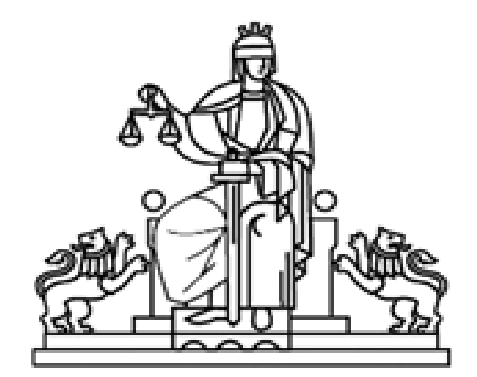  РЕПУБЛИКА БЪЛГАРИЯ       АПЕЛАТИВЕН СЪД – БУРГАСО Т Ч Е ТНА АПЕЛАТИВЕН СЪД - БУРГАС ЗА ДЕЙНОСТТА ПО ЗАКОН ЗА ДОСТЪП ДО ОБЩЕСТВЕНА ИНФОРМАЦИЯ ЗА 2021 ГОДИНАБрой заявления по ЗДОИБрой заявления по ЗДОИБрой заявления по ЗДОИБрой заявления по ЗДОИБрой заявления по ЗДОИБрой заявления по ЗДОИБрой заявления по ЗДОИБрой заявления по ЗДОИБрой заявления по ЗДОИБрой заявления по ЗДОИБрой заявления по ЗДОИБрой заявления по ЗДОИБрой заявления по ЗДОИБрой заявления по ЗДОИБрой заявления по ЗДОИпостъпили заявления2021 г.разрешен достъпотказ за достъпоснованиепостъпили заявлениябройброй брой нормативна уредбаот граждани на РБ0от медии/журналисти/0от медии/журналисти/0от юридически лица0от юридически лица0от чужденци и                  лица без гражданство 0 от чужденци и                  лица без гражданство 0 от неправителствена организация - сдружение0от неправителствена организация - сдружение0от неправителствена организация - сдружение0от неправителствена организация - фондация0Общо:0Общо:0